ОШ „Никола Тесла“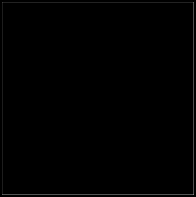 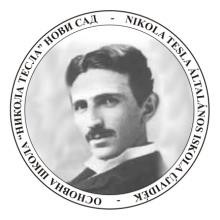 Нови Сад,  Футошки пут 25 AТел: 021/ 47 90 365- директор ,47 90 364 - секретар47 90 369 –рачунов. ,47 90 368 –благајнаE-mail: osnikolate@gmail.comБРОЈ: I-995  Датум: 21.06.2019.На основу члана 55.став 1. тачка 8.,  члана 57. и члана 116. Закона о јавним              набавкама (''Сл.гласник РС" бр.124/2012, 14/15 , 68/15)                                           ОШ "НИКОЛА ТЕСЛА'' НОВИ САД                                                                        Футошки пут 25а о б ј а в љ у ј еОБАВЕШТЕЊЕ О ЗАКЉУЧЕНОМ УГОВОРУ ЗА ЈАВНУ НАБАВКУ МАЛЕ ВРЕДНОСТИ - ЈНМВ 06/2019– УСЛУГЕ ОСИГУРАЊАНаручилац: ОШ "Никола Тесла" Нови Сад Футошки пут 25аПИБ:100237126,  МАТ.БРОЈ:08066680Интернет страница: www .osnikolateslans.edu.rsе – mail:osnikolate@gmail.comВрста наручиоца: ПросветаВрста : УслугеПредмет јавне набавке: Јавна набавка услуга - услуге осигурања  Назив и ознака из општег речника:	 Шифра 66510000- Услуге осигурања Шифра 66512100- Услуге осигурања од незгодеШифра 66516000- услуге осигурања од одговорностиШифра 66515200 – услуге осигурања имовинеПроцењена вредност јавне набавке: 821.306,93 динара без пдв.Уговорена вредност: 818.906,00 динара без пдв -Критеријум за доделу уговора: Најнижа понуђена цена Број примљених понуда: Примљено је две понудеНајвиша и најнижа понуђена цена:Највиша понуђена цена без пдв-а –820.980,71 динара Најнижа понуђена цена без пдв-а –818.906,00 динараНајвиша и најнжа понуђена цена код прихватљивих понуда:Највиша понуђена цена без пдв-а – 820.980,71 динараНајнижа понуђена цена без пдв-а – 818.906, 00динараДео или вредност уговора који ће се вршити преко подизвођача://////// Датум доношења одлуке о додели уговора: 12.06.2019.Датум и број закљученог уговора: Уговор са изабраним понуђачем закључен је дана 21.06.2019 ., дел.бр. : I-992Подаци  о  извршиоцу  радова : ДДОР  а.д.о.Нови  Сад  ,  Железничка  бр.5, матични број08194815 пиб: 101633677Период важења уговора: До 01.06.2020.годинеОколности по које представљају основ за измену уговора: Не постоје околности